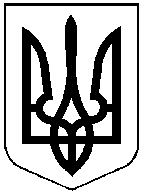 УкраїнаМІСЦЕВЕ САМОВРЯДУВАННЯ ГРУШІВСЬКА СІЛЬСЬКА РАДА  ДНІПРОПЕТРОВСЬКОЇ  ОБЛАСТІ                              ДВАНАДЦЯТА СЕСІЯ ВОСЬМОГО СКЛИКАННЯПроект        РІШЕННЯ №     від   грудня 2021 рокуПро членство у Всеукраїнській асоціації громадВраховуючи, що Грушівська сільська рада   Дніпропетровської  області є членом Всеукраїнської асоціації громад за правонаступництвом (на підставі ч. 9 пункту 6-1 розділу V «Прикінцеві та перехідні положення» Закону України «Про місцеве самоврядування в Україні»), сільська радаВИРІШИЛА:1. Доручити представляти інтереси Грушівської сільської ради   Дніпропетровської області у Всеукраїнській асоціації громад:1.1. Сільському голові – Мариненку Сергію Володимировичу; 
    	1.2.      Секретарю сільської ради – Любавіній Наталі Анатоліївні;1.3.      Старості старостинського округу – Бойко Марині Володимирівні2. Передбачити у бюджеті територіальної громади на 2021 рік кошти на сплату щорічного членського внеску із розрахунку 0,50 грн. на одного жителя територіальної громади.3.Контроль за виконанням рішення покласти на сільського голову Сергія МАРИНЕНКА.	Грушівський сільський голова:                                   Сергій МАРИНЕНКО